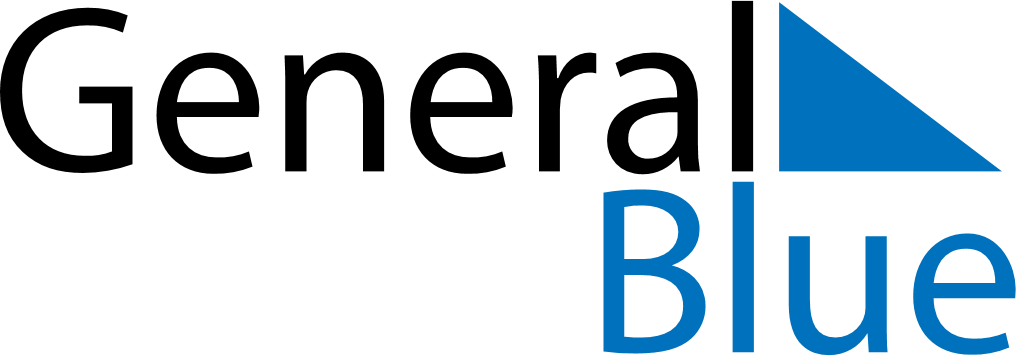 May 2028May 2028May 2028May 2028LatviaLatviaLatviaMondayTuesdayWednesdayThursdayFridaySaturdaySaturdaySunday12345667Labour DayRestoration of Independence day89101112131314Mother’s Day15161718192020212223242526272728293031